Горячая линия по вопросам трудоустройства инвалидов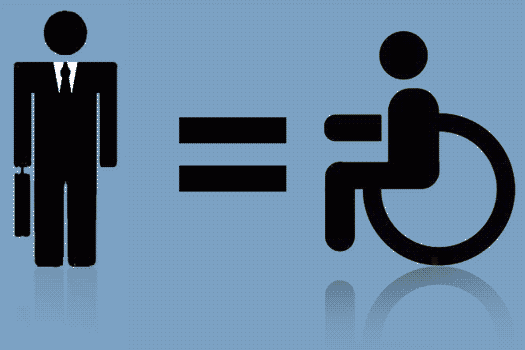 17, 24, 31 июля 2018 г. с 16.00 до 17.00 в службе занятости населения Молчановского района проводится горячая линия по содействию в трудоустройстве граждан, имеющих инвалидность. Граждане могут задавать любые вопросы, касающиеся трудоустройства людей, с ограниченными возможностями здоровья. На вопросы готовы ответить специалисты службы занятости населения Молчановского района по телефону – 8 (38256) 23 2 48. 